Teacher Education and Development Studies Child and Adolescent Development: Associate in Arts for TransferUCThe Child and Adolescent Development degree provides students comprehensive understanding of a broad range human development domains including social, cognitive, physical, and culture for children and adolescence. The degree provides a broad undergraduate preparation for students interested in child and adolescent care and education, elementary education, special education, and a variety of youth-related social service careers. Please see a Pathways Counselor: Create an education plan customized to meet your needs.  Contact a CounselorTransfer Majors/Award FocusChild and Adolescent Development, A.A.-T CSUSM, UCEarly Childhood Education, A.S.-T CSUElementary Teacher Education, A.A.-T CSU, UCEarly Intervention and Inclusion, A.S.GE Pattern/UnitsGE Pattern: Option CTotal Units: 62CertificatesAssociate Teacher Low-Unit Early Intervention and Inclusion Infant Toddler Teacher Low-Unit Teacher Program maps indicate the major coursework and recommended general education courses to fulfill your degree in 2 years (approximately 15 units/semester or 30 units/year). If you are a part-time student, start Semester 1 courses and follow the course sequence. Some of the courses listed may be substituted by another course.  Please view these options in the official course catalog.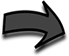 Semester 1												16 UnitsSemester 2												17 UnitsCareer OptionsPreschool Teacher (A)Elementary Education Teacher (B)Early Childhood Education Administrator (A)Find more careers: msjc.emsicc.comRequired Education: SM: some college; C: Certificate; A: Associate, B: Bachelor’s, M: Master’s; D: DoctorateFinancial AidFinancial aid is determined by the number of credit hours you take in a semester.  Maximize your financial aid by taking 12-15 units per semester.Semester 3												17 UnitsSemester 4												12 UnitsNotes:Language Requirement: For students who did not meet the LOTE requirement in high school, they may fulfill Area 6 by demonstrating proficiency by completing ASL-100 American Sign Language I, FREN-101 Elementary French I, or SPAN-101 Elementary Spanish I with a grade C or better. Languages other than English for Native Speakers are also acceptable for meeting this requirement.Work ExperienceSign up for a special project or internship opportunity.  Gain work experience and earn credits.COURSETITLEUNITENGL-101College Composition 4MATH-140Introduction to Statistics3MUS-100Introduction and Appreciation of Music3PSYC-101Introduction to Psychology3CDE-110Child Development3COURSETITLEUNITPHIL-101Introduction to Philosophy I3ENGL-103Critical Thinking and Writing4ASTR-101Introduction to Astronomy  3SPAN-101Elementary Spanish I 4COMM-100Public Speaking3COURSETITLEUNITLIT-132Adolescent Literature 3BIOL-115Topics in Biology4PSYC-124Social Research Methodology with Lab 4ANTH-102Cultural Anthropology3GEOG-102Cultural Geography  3COURSETITLEUNITPSYC-103Human Development  3LIT-280Multiethnic Literature3HS-121Fundamentals of Healthful Living 3NUTR-100Family Nutrition3